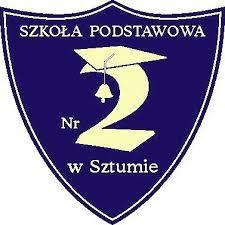 Regulamin Samorządu UczniowskiegoSzkoła Podstawowa nr 2 im. Maksymiliana Golisza w SztumieRozdział I: POSTANOWIENIA OGÓLNE
§ 1Samorząd Uczniowski tworzą wszyscy uczniowie Szkoły Podstawowej nr 2 im. Maksymiliana Golisza w Sztumie.§ 2Samorząd Uczniowski, działający w  Szkole Podstawowej nr 2 im. Maksymiliana Golisza w Sztumie, zwany dalej SU, działa na podstawie Ustawy o systemie oświaty z dn. 7 IX 1991 r. (Dz.U. z 1991 r., nr 95, poz. 425), Statutu Szkoły  oraz niniejszego Regulaminu.
Rozdział II: CELE DZIAŁALNOŚCI SU
§ 3Do głównych celów działalności SU należą:
a. promowanie i rozwijanie wśród uczniów samorządności na rzecz podejmowania wspólnych decyzji w sprawach szkoły,
b. przedstawianie dyrekcji, radzie pedagogicznej oraz radzie rodziców wniosków, opinii i potrzeb uczniów we wszystkich sprawach szkoły,
c. zwiększanie aktywności uczniowskiej, rozwijanie zainteresowań uczniów
i realizowanie własnych pomysłów dla wspólnego dobra,
d. promowanie wiedzy na temat praw uczniów i czuwanie nad ich przestrzeganiem,
e. organizowanie i zachęcanie uczniów do działalności kulturalnej, oświatowej, sportowej, rozrywkowej, naukowej w szkole,
f. reprezentowanie działalności SU przed dyrekcją, radą pedagogiczną, radą rodziców i innymi organami.Rozdział III: OPIEKUN SU
§ 4Opiekę nad pracą SU sprawuje Opiekun SU.§ 5Opiekun SU wybierany jest przez Dyrektora Szkoły.§ 6Opiekun SU wspomaga jego działalność poprzez:
a. wsparcie SU w sprawach merytorycznych i organizacyjnych,
b. inspirowanie uczniów do działania,
c. pośredniczenie w relacjach SU z dyrekcją oraz radą pedagogiczną.Rozdział IV: ORGANY SU - KOMPETENCJE, ZADANIA, STRUKTURA.

§ 7Do wybieralnych organów SU należą:
1. Zarząd Samorządu Uczniowskiego.Jego  kadencja trwa jeden rok. § 8Do kompetencji Zarządu SU należy:
a. koordynowanie, inicjowanie i organizowanie działań uczniowskich,
b. opracowanie rocznego planu działania SU,
c. identyfikacja potrzeb uczniów i odpowiadanie na te potrzeby,
d. przedstawianie dyrekcji, radzie pedagogicznej, radzie rodziców wniosków, opinii, sugestii członków SU,
e. zbieranie i archiwizowanie [w teczce/segregatorze] bieżącej dokumentacji SU.
f. Obrady Zarządu SU zwoływane są przez Przewodniczącego Zarządu SU lub na żądanie co najmniej połowy członków Zarządu SU lub Opiekuna SU przynajmniej raz w miesiącu.§ 9Do obowiązków członków Zarządu SU należy:
a. uczestnictwo w pracach Zarządu SU i realizacja celów SU,
b. stosowanie się w swojej działalności do wytycznych dyrekcji,
c. uwzględnianie w swojej działalności potrzeb uczniów,
d. troska o wysoki poziom organizacyjny i dobrą atmosferę podczas pracy SU,
e. włączanie uczniów w ogólnoszkolne działania Zarządu SU.§ 10Zarząd SU składa się z:
1. Przewodniczącego SU,
2. Wiceprzewodniczącego SU,
3. Sekretarza§ 11Przewodniczący SU:
a. kieruje pracą Zarządu SU,
b. reprezentuje SU wobec dyrekcji szkoły, rady pedagogicznej, rady rodziców oraz innych organizacji,
c. przedstawia uczniom, dyrekcji, radzie pedagogicznej, radzie rodziców plan pracy Zarządu SU oraz sprawozdanie końcowe z działalności SU,
d. zwołuje i przewodniczy zebraniom Zarządu SU 
§ 12Sekretarz Zarządu:
a. corocznie przedstawia sprawozdanie finansowe dyrekcji, Zarządowi SU, protokołuje spotkania Samorządu UczniowskiegoROZDZIAŁ V: ORDYNACJA WYBORCZA§ 1Organy wybieralne Samorządu Uczniowskiego stanowią: Rada Samorządu Uczniowskiego oraz Opiekun Samorządu Uczniowskiego. Wybory do organów Samorządu Uczniowskiego są równe, powszechne, bezpośrednie i większościowe, prowadzone w głosowaniu tajnym.§ 2Wybory do organów Samorządu Uczniowskiego odbywają się raz w roku szkolnym, nie później niż do końca października.§ 3Prawo głosowania w wyborach (czynne prawo wyborcze) posiadają wszyscy uczniowie i uczennice szkoły.§ 4Prawo kandydowania (bierne prawo wyborcze) na:a.    stałego członka Rady Samorządu Uczniowskiego – posiada każdy uczeń i uczennica szkoły§ 5Za przygotowanie i przeprowadzenie wyborów odpowiada Uczniowska Komisja Wyborcza.Uczniowska Komisja Wyborcza składa się z min. 3 uczniów lub uczennic szkoły, którzy w danym roku szkolnym nie są kandydatami do Rady Samorządu Uczniowskiego. Członkowie Uczniowskiej Komisji Wyborczej powinni pochodzić z różnych klas.Termin wyborów oraz skład Uczniowskiej Komisji Wyborczej ogłasza – w porozumieniu z opiekunem Samorządu Uczniowskiego i przedstawicielami klas – ustępująca Rada Samorządu Uczniowskiego.Ogłoszenie składu Uczniowskiej Komisji Wyborczej i rozpoczęcie przez nią prac powinien nastąpić min. 3 tygodnie przed wyznaczonym terminem wyborów.§ 6Do zadań Uczniowskiej Komisji Wyborczej należy:a.    ogłoszenie terminu wyborów i zasad zgłaszania kandydatur – min. 3 tygodnie przed terminem wyborówb.    przyjęcie zgłoszeń od kandydatów,c.    weryfikacja zgłoszeń i ogłoszenie nazwisk kandydatów,d.    poinformowanie uczniów szkoły o zasadach głosowania i zachęcanie do udziału w wyborach,e.    czuwanie nad przebiegiem kampanii wyborczejf.     przygotowanie wyborów – list wyborców, kart do głosowania, lokalu wyborczego,g.    przeprowadzenie wyborów,h.    obliczenie głosów,i.      sporządzenie protokołu z wyborów i ogłoszenie ich wyników,j.     przyjęcie i rozpatrzenie ewentualnych skarg na przebieg wyborów.Uczniowska Komisja Wyborcza działa w porozumieniu i ze wsparciem Opiekuna Samorządu Uczniowskiego.Członkowie Uczniowskiej Komisji Wyborczej, w dniu wyborów, zwolnieni są z zajęć lekcyjnych.§ 7Zasady przeprowadzenia wyborów są następujące:Wybory odbywają się w wyznaczonym przez Radę Samorządu Uczniowskiego terminie Wybory odbywają się w specjalnie na ten cel w czasie pandemii Covid przez głosowanie online Przed rozpoczęciem wyborów Uczniowska Komisja Wyborcza przygotowuje karty do głosowania w formularzach google i w czasie dnia wyborów rozsyła uczniom link do głosowaniaGłosowanie jest tajne i anonimowe5. Jeden wyborca głosuje poprzez postawienie jednego znaku X (dwóch krzyżujących się linii) w polu po lewej stronie nazwiska kandydata do Rady Samorządu Uczniowskiego 6. Za głos nieważny uznaje się ten, w którym na karcie znak „X” postawiono przy więcej niż jednym nazwisku kandydata do Rady Samorządu Uczniowskiego § 8Liczenie głosów odbywa się w sposób automatyczny Wyniki liczenia głosów Uczniowska Komisja Wyborcza spisuje w protokole zawierającym następujące informacje: liczba osób uprawnionych do głosowania:, liczba głosów ważnych:, liczba głosów nieważnych:, liczba głosów oddanych na poszczególnych kandydatów:,Informacja o tym, kto został członkiem Rady Samorządu Uczniowskiego Uczniowska Komisja Wyborcza publikuje na szkolnej tablicy ogłoszeń oraz stronie internetowej szkoły.§ 9Osoba z największą liczbą głosów zostaje Przewodniczącym Rady Samorządu Uczniowskiego.§ 10Kadencja Rady Samorządu Uczniowskiego trwa od dnia ogłoszenia wyników wyborów do dnia ogłoszenia wyników kolejnych wyborów.§ 111. Mandat członka Rady Samorządu Uczniowskiego wygasa w wypadku:a.    rezygnacji,b.    końca kadencji,c.    ukończenia nauki w szkole.2. Mandat Opiekuna Samorządu Uczniowskiego wygasa w razie:a.    odwołania decyzją dyrekcji szkoły lub rady pedagogicznej.3. Jeśli wygaśnięcie mandatu następuje w trakcie kadencji:a.    w miejsce stałych członków Rady Samorządu Uczniowskiego - Rada Samorządu Uczniowskiego powołuje osoby pełniące ich obowiązki na czas określony lub przeprowadza uzupełniające wybory powszechne,b.    w przypadku Przewodniczącego Rady Samorządu Uczniowskiego – na czas określony obowiązki Przewodniczącego pełni Wiceprzewodniczący lub przeprowadza się uzupełniające wybory powszechne,
Rozdział VI: POSTANOWIENIA KOŃCOWE - TECHNICZNE
§ 121. Zmiany Regulaminu SU można dokonać podczas wspólnych obrad Rady Samorządów  Zarządu SU na wniosek Przewodniczącego SU, Opiekuna SU, dyrekcji szkoły lub co najmniej połowy członków Zarządu SU 
2. Uchwała o zmianie Regulaminu wchodzi w życie po upływie 2 tygodni od daty jej podjęcia.
3. Niniejszy Regulamin uchwalony został przez Komitet Założycielski SU w dniu 09.09.2021r. i wchodzi w życie z dniem 10.09.2021r.